ExxonMobil Egypt Applauds Winning Team of Ain Shams University in Enactus Egypt’s National Competition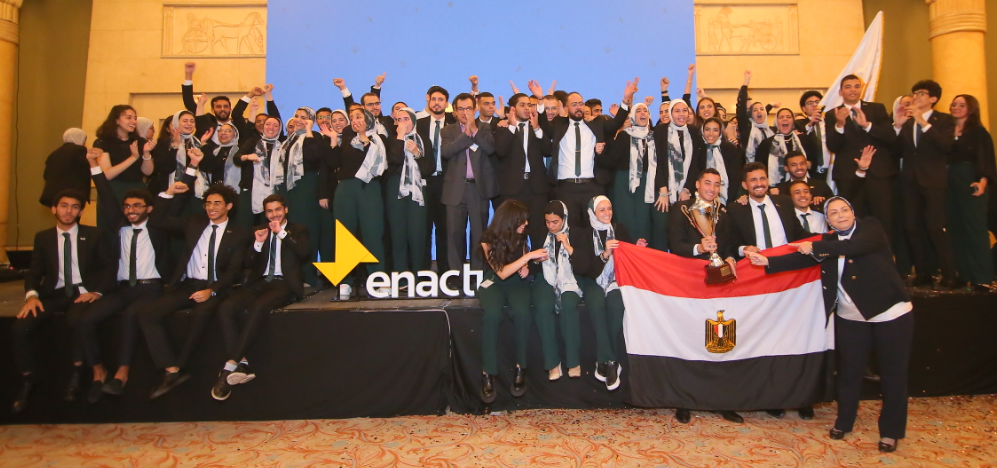 Cairo, July 2022– ExxonMobil Egypt proudly joined the final round of Enactus Egypt’s annual national competition, bringing together 1,200 students. Ain Shams University  Enactus team is the national champion of this competition with an innovative project entitled “Crevita”, for the use of crayfish shells in multiple applications, including poultry feed and bio-pesticides, among other uses. On July 18th, 28 teams from different universities competed in the opening round for Enactus Egypt national competition, where only five teams qualified for the final round. The national champion team demonstrating leadership in entrepreneurial projects with the most sustainable impact on society, will represent Egypt in the World Cup organized in Puerto Rico by the end of October 2022.“I witness with great respect the passion and commitment of Enactus undergraduate students to contribute to society with amazing entrepreneurial skills.” commented Youssef Hafez, Board Member, Public and Government Affairs Manager of ExxonMobil Egypt. “My colleagues and I volunteer in the judging panel of this competition an activity we all looking forward to at ExxonMobil Egypt.  We also believe in the importance of the impactful General Orientation Training that the company sponsors: it helps participating students develop competencies in areas such as market economy, entrepreneurship, success skills, innovation and project management.”Moreover, Hafez expressed his appreciation of the 12-year cooperation with Enactus Egypt, adding: “We value the longstanding cooperation with such a pioneering organization, during which we worked to develop youth capabilities, promoting free enterprise and social entrepreneurship.” Furthermore, Fatma Serry, President and CEO of Enactus Egypt, referred to the fruitful cooperation with ExxonMobil Egypt since 2010, saying “We highly appreciate ExxonMobil Egypt’s participation as members of the jury. We also praise the efforts made by the company as a sponsor of Enactus Egypt activities. Enactus Egypt holds an admirable track record in this competition: Egyptian teams won the World Cup 5 times since the establishment of Enactus in Egypt, an evidence of the pioneering role of this organization.”ExxonMobil Egypt is engaged in community investment activities focusing on youth capacity building and supporting entrepreneurship. Volunteers from ExxonMobil Egypt participate on an annual basis with student teams and young startups through the company’s community investment programs, in line with Egypt’s Vision 2030.#Ends#About ExxonMobil Egypt:ExxonMobil Egypt is a leading provider of high quality lubricants and fuels and has a wide network of convenience retail shops and centers. ExxonMobil Egypt has more than 350 service centers under “Mobil” name, more than 110 service centers for Mobil 1 and Mobil Autocare, in addition to 27“On the Run” branches, and an increasing number of “The Way to Go” branches that reached 18branches. Supported by two lubricant blending manufacturers in Alexandria and the 10th of Ramadan, ExxonMobil Egypt offers a diversified range of industrial products, lubricant solutions and services, in Egypt and more than 40 countries in Africa, the Middle East, Europe, America and the Far East. Since 2019, ExxonMobil Egypt has resumed its interest and operations in exploration and drilling in Egypt and in the Eastern Mediterranean, by owning a franchise for gas exploration and drilling. ExxonMobil Egypt builds on a rich history that began about 120 years ago, starting with the registration of Vacuum Oil Company (Mobil) in 1902. ExxonMobil Egypt is committed to participate in many community initiatives related to education, development and women, serving different sectors and groups in Egyptian society. 